Publicado en Sevilla  el 22/01/2019 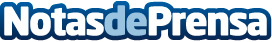 Un método eficaz de organización de oficinas según Tus Empresas Ordenar el espacio o crear nuevos espacios son algunos de los consejos más utilizadosDatos de contacto:Diviflex https://www.diviflex.es/675 714 327Nota de prensa publicada en: https://www.notasdeprensa.es/un-metodo-eficaz-de-organizacion-de-oficinas Categorias: Interiorismo Andalucia Recursos humanos Consumo Oficinas Construcción y Materiales http://www.notasdeprensa.es